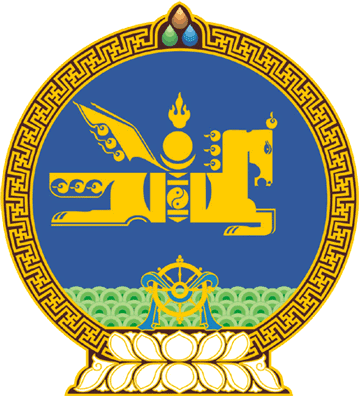 МОНГОЛ  УЛСЫН  ИХ  ХУРЛЫНТОГТООЛ 2016  оны 07 сарын 05 өдөр		         	Дугаар 03                         Төрийн ордон, Улаанбаатар хотМонгол Улсын Их Хурлын дэддаргыг сонгох тухайМонгол Улсын Үндсэн хуулийн Хорин дөрөвдүгээр зүйлийн 1 дэх хэсэг, Монгол Улсын Их Хурлын тухай хуулийн 12 дугаар зүйлийн 12.1, 12.2 дахь хэсэг, 14 дүгээр зүйлийн 14.3.2 дахь заалт, санал хураалтын дүнг үндэслэн Монгол Улсын Их Хурлаас ТОГТООХ нь:1.Монгол Улсын Их Хурлын дэд даргаар Монгол Ардын Намын бүлгээс Улсын Их Хурлын гишүүн Цэндийн Нямдорж, Ардчилсан Намын бүлгээс Улсын Их Хурлын гишүүн Ядамсүрэнгийн Санжмятав нарыг тус тус сонгосугай.2.Энэ тогтоолыг 2016 оны 07 дугаар сарын 05-ны өдрөөс эхлэн дагаж мөрдсүгэй.МОНГОЛ УЛСЫН ИХ ХУРЛЫН ДАРГА				 М.ЭНХБОЛД 